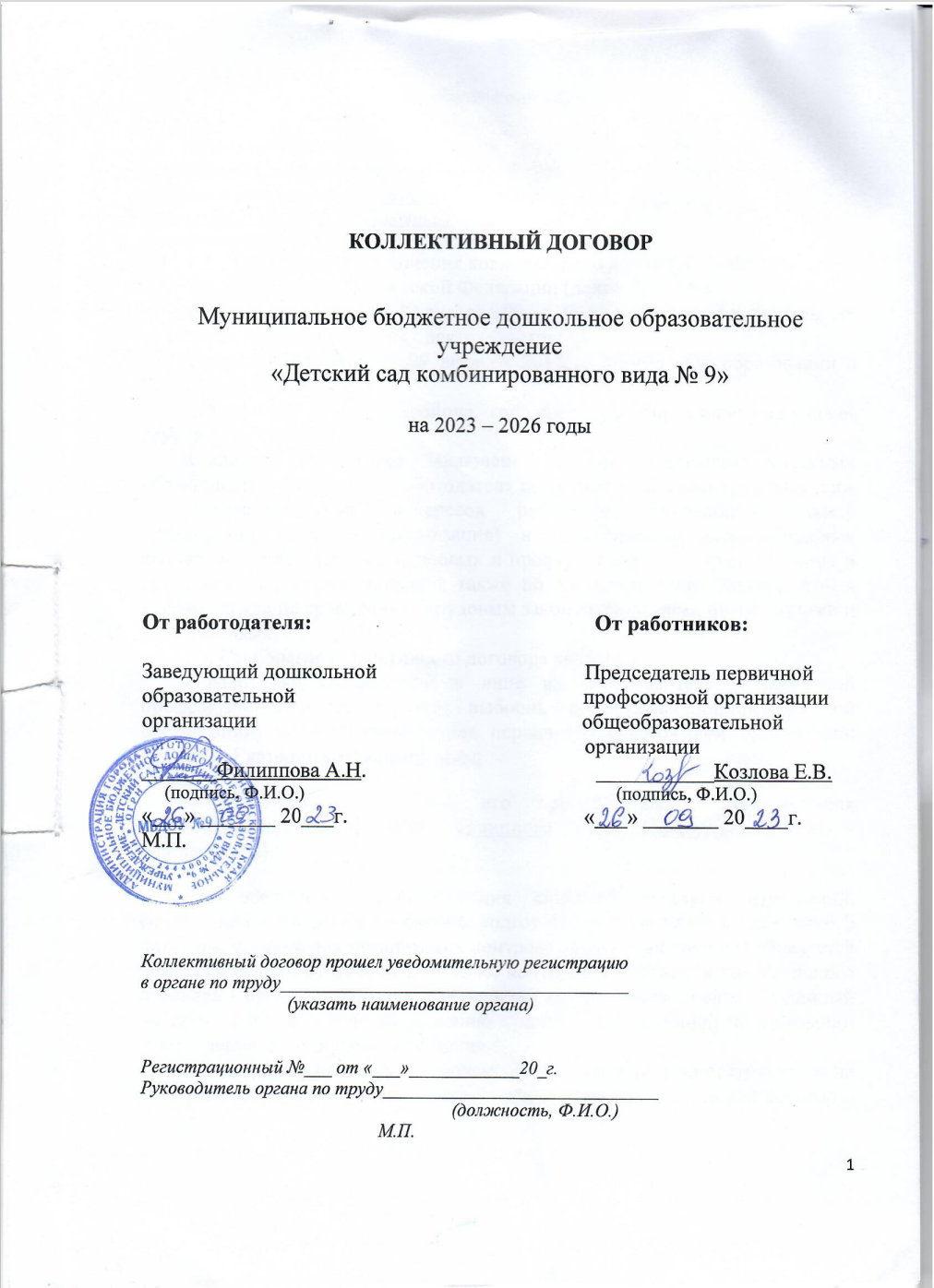 I. Общие положения1.1. Настоящий коллективный договор заключен между работодателем и работниками и является правовым актом, регулирующим социально-трудовые отношения в Муниципальное бюджетное дошкольное образовательное учреждение	 «Детский сад комбинированного вида № 9»(наименование дошкольной образовательной организации)1.2. . Основой для заключения коллективного договора являются:Трудовой кодекс Российской Федерации (далее - ТК РФ);Федеральный закон от 12 января 1996 г. № 10-ФЗ «О профессиональных союзах, их правах и гарантиях деятельности»;Федеральный закон от 29 декабря 2012 г. 273-ФЗ «Об образовании в Российской Федерации»;Соглашение ________ (района, города) по регулированию социально-трудовых отношений.Коллективный договор заключен с целью определения взаимных обязательств работников и работодателя по защите социально-трудовых прав и профессиональных интересов работников общеобразовательной организации (далее - организация) и установлению дополнительных социально-экономических, правовых и профессиональных гарантий, льгот и преимуществ для работников, а также по созданию более благоприятных условий труда по сравнению с трудовым законодательством, иными актами и соглашениями.1.3. Сторонами коллективного договора являются:- работники организации в лице их представителя - первичной профсоюзной организации (далее - выборный орган первичной профсоюзной организации) в лице председателя первичной профсоюзной организации Козловой Екатерины Владимировны;- работодатель в лице его представителя - руководителя образовательной организации Филиппова Анна Николаевна (далее - работодатель).Для обеспечения регулирования социально-трудовых отношений, ведения коллективных переговоров, подготовки и заключения коллективного договора, а также для организации контроля за его выполнением образуется комиссия по подготовке, заключению, контролю исполнения коллективного договора - орган социального партнерства на локальном уровне, созданный на равноправной основе по решению сторон и действующий на основании утвержденного сторонами положения.1.4. Действие настоящего коллективного договора распространяется на всех работников организации, в том числе заключивших трудовой договор о работе по совместительству. При этом профком отстаивает и защищает нарушенные права только работников членов профсоюза.1.5. Работодатель обязан ознакомить под роспись с текстом коллективного договора всех работников организации в течение 7 дней после его подписания, а вновь принятых на работу работников ознакомить до подписания трудового договора (ст. 68 ТК РФ).1.6. Коллективный договор сохраняет свое действие в случае изменения наименования организации, реорганизации в форме преобразования, а также расторжения трудового договора с руководителем организации.1.7. При реорганизации (слиянии, присоединении, разделении, выделении) организации коллективный договор сохраняет свое действие в течение всего срока реорганизации.1.8. При смене формы собственности организации коллективный договор сохраняет свое действие в течение трех месяцев со дня перехода прав собственности.Любая из сторон имеет право направить другой стороне предложение о заключении нового коллективного договора или о продлении действующего на срок до трех лет, которое осуществляется в порядке, аналогичном порядку внесения изменений и дополнений в коллективный договор.1.9. При ликвидации организации коллективный договор сохраняет свое действие в течение всего срока проведения ликвидации.1.10. Учитывать мнение первичной профсоюзной организации при принятии решения о создании автономного учреждения путем изменения типа существующего муниципального учреждения.1.11. Стороны договорились, что изменения и дополнения в коллективный договор в течение срока его действия могут вноситься по совместному решению представителями сторон без созыва общего собрания (конференции) работников в установленном законом порядке (ст. 44 ТК РФ). Вносимые изменения и дополнения в текст коллективного договора не могут ухудшать положение работников по сравнению с законодательством Российской Федерации и положениями прежнего коллективного договора.1.12. Контроль за ходом выполнения коллективного договора осуществляется сторонами коллективного договора в лице их представителей, соответствующими органами по труду.1.13. Стороны коллективного договора обязуются проводить обсуждение итогов выполнения коллективного договора на общем собрании работников не реже одного раза в год. Использует возможности переговорного процесса с целью учета интересов Сторон и предотвращения социальной напряженности в коллективах образовательных организаций.1.14. Первичная профсоюзная организация содействует предотвращению в образовательных организациях коллективных трудовых споров при выполнении работодателями обязательств, включенных в коллективный договор.1.15. Локальные нормативные акты образовательной организации, содержащие нормы трудового права и являющиеся приложениями к коллективному договору, принимаются по согласованию с выборным органом первичной профсоюзной организации.1.16. Положения коллективного договора учитываются при разработке приказов и других нормативных актов локального характера, а также мероприятий по вопросам установления условий оплаты труда, режима рабочего времени и времени отдыха, охраны труда, развития социальной сферы.1.17. При нарушении порядка принятия локальных нормативных актов, содержащих нормы трудового права, работодатель обязуется по письменному требованию выборного органа первичной профсоюзной организации отменить соответствующий локальный нормативный акт с даты его принятия.1.18. В течение срока действия коллективного договора ни одна из сторон не вправе прекратить в одностороннем порядке выполнение принятых на себя обязательств.1.19. Настоящий договор вступает в силу и действует с 27 сентября  2023 года по с 27 сентября 2026 года. Коллективные переговоры по разработке и заключению нового коллективного договора должны быть начаты не позднее 20 сентября 2023года.1.20. Стороны определяют следующие формы управления организацией непосредственно работниками и через выборный орган первичной профсоюзной организации:- учет мнения выборного органа первичной профсоюзной организации (согласование);- консультации работодателя и представителей работников по вопросам принятия локальных нормативных актов;- получение представителями работников от работодателя информации по вопросам, непосредственно затрагивающим интересы работников, а также по вопросам, предусмотренным ч. 2 ст. 53 ТК РФ и по иным вопросам, предусмотренным в настоящем коллективном договоре;- обсуждение с работодателем вопросов о работе организации, внесении предложений по ее совершенствованию;- обсуждение с работодателем вопросов планов социально-экономического развития организации;- участие в разработке и принятии коллективного договора;- членство в комиссиях организации с целью защиты трудовых прав работников;- другие формы.1.21. Текст коллективного договора после его уведомительной регистрации размещается на официальном сайте организации МБДОУ №9 .II. Трудовой договор2.1. Содержание трудового договора, порядок его заключения, изменения и расторжения определяются в соответствии с ТК РФ, другими законодательными и нормативными правовыми актами, Уставом организации и не могут ухудшать положение работников по сравнению с действующим трудовым законодательством, а также территориальным соглашением и настоящим коллективным договором.2.2. Нормы профессиональной этики педагогических работников закрепляются в локальных нормативных актах организации, принимаемых работодателем в порядке, установленном уставом образовательной организации, по согласованию с выборным органом первичной профсоюзной организации.2.3. Работодатель не вправе требовать от работника выполнения работы, не обусловленной трудовым договором, условия трудового договора не могут ухудшать положение работника по сравнению с действующим трудовым законодательством. 2.4. Работодатель обязан в сфере трудовых отношений:1) до подписания трудового договора с работником ознакомить его под роспись с уставом организации, правилами внутреннего трудового распорядка, территориальным Соглашением, коллективным договором, а также иными локальными нормативными актами организации, непосредственно связанными с трудовой деятельностью работника;2) вести трудовые книжки работников, в том числе по личному заявлению работника обеспечить ведение бумажной трудовой книжки или формирование сведений о трудовой деятельности в электронном виде;3) по запросу работника предоставлять сведения о его трудовой деятельности;4) руководствоваться профессиональными стандартами и Единым квалификационным справочником должностей руководителей, специалистов и служащих, содержащим в том числе квалификационные характеристики должностей работников образования, а также руководителей и специалистов высшего и дополнительного профессионального образования, здравоохранения и культуры, в которых предусматриваются должностные обязанности работников, требования к знаниям, профессиональной подготовке и уровню квалификации, необходимые для осуществления соответствующей профессиональной деятельности;5) не допускать снижение уровня трудовых прав педагогических работников с учетом обеспечения гарантий в сфере оплаты труда, установленных трудовым законодательством, иными нормативными правовыми актами Российской Федерации, при заключении в порядке, установленном трудовым законодательством, дополнительных соглашений к трудовым договорам педагогических работников в целях уточнения и конкретизации должностных обязанностей, показателей и критериев оценки эффективности деятельности, установления размера вознаграждения за достижение коллективных результатов труда.2.5. При приеме на работу педагогических работников, имеющих первую или высшую квалификационную категорию, а также ранее успешно прошедших аттестацию на соответствие занимаемой должности, после которой прошло не более трех лет, испытание при приеме на работу не устанавливается.2.6. Трудовой договор заключается с работником в письменной форме в двух экземплярах, каждый из которых подписывается работодателем и работником, один экземпляр под роспись передается работнику в день заключения. Трудовой договор является основанием для издания приказа о приеме на работу.2.7. В трудовом договоре оговариваются обязательные условия трудового договора, предусмотренные ст. 57 ТК РФ, в т. ч. объем педагогической работы, режим и продолжительность рабочего времени, льготы и компенсации.2.8. Трудовой договор заключается для выполнения трудовой функции, которая носит постоянный характер, на неопределенный срок. Срочный трудовой договор заключать только в случаях, предусмотренных ст. 59 ТК РФ.2.9. В случае призыва работника на военную службу по мобилизации или заключения им контракта в соответствии с пунктом 7 статьи 38 Федерального закона от 28 марта 1998 года № 53-ФЗ "О воинской обязанности и военной службе" либо контракта о добровольном содействии в выполнении задач, возложенных на Вооруженные Силы Российской Федерации, действие трудового договора, заключенного между работником и работодателем, приостанавливается на период прохождения работником военной службы или оказания им добровольного содействия в выполнении задач, возложенных на Вооруженные Силы Российской Федерации. Работодатель на основании заявления работника издает приказ о приостановлении действия трудового договора. К заявлению работника прилагается копия повестки о призыве на военную службу по мобилизации или уведомление федерального органа исполнительной власти о заключении с работником контракта о прохождении военной службы в соответствии с пунктом 7 статьи 38 Федерального закона от 28 марта 1998 года № 53-ФЗ "О воинской обязанности и военной службе" либо контракта о добровольном содействии в выполнении задач, возложенных на Вооруженные Силы Российской Федерации. Указанное уведомление предоставляется федеральным органом исполнительной власти, с которым работник заключил соответствующий контракт. В период приостановления действия трудового договора стороны трудового договора приостанавливают осуществление прав и обязанностей, установленных трудовым законодательством и иными нормативными правовыми актами, содержащими нормы трудового права, локальными нормативными актами, а также прав и обязанностей, вытекающих из условий коллективного договора, соглашений, трудового договора, за исключением прав и обязанностей, установленных статьей 351.7 ТК РФ. В период приостановления действия трудового договора за работником сохраняется место работы (должность). В этот период работодатель вправе заключить с другим работником срочный трудовой договор на время исполнения обязанностей отсутствующего работника по указанному месту работы (должности). Работодатель не позднее дня приостановления действия трудового договора обязан выплатить работнику заработную плату и причитающиеся ему выплаты в полном объеме за период работы, предшествующий приостановлению действия трудового договора. На период приостановления действия трудового договора в отношении работника сохраняются социально-трудовые гарантии, право на предоставление которых он получил до начала указанного периода (дополнительное страхование работника, негосударственное пенсионное обеспечение работника, улучшение социально-бытовых условий работника и членов его семьи). Период приостановления действия трудового договора в соответствии со статьей 351.7 ТК РФ засчитывается в трудовой стаж работника, а также в стаж работы по специальности (за исключением случаев досрочного назначения страховой пенсии по старости). Действие трудового договора возобновляется в день выхода работника на работу. Работник обязан предупредить работодателя о своем выходе на работу не позднее чем за три рабочих дня. Работник в течение шести месяцев после возобновления в соответствии со статьей 351.7 ТК РФ действия трудового договора имеет право на предоставление ему ежегодного оплачиваемого отпуска в удобное для него время независимо от стажа работы у работодателя. Расторжение по инициативе работодателя трудового договора с работником в период приостановления действия трудового договора не допускается, за исключением случаев ликвидации организации либо прекращения деятельности индивидуальным предпринимателем, а также истечения в указанный период срока действия трудового договора, если он был заключен на определенный срок. В случае, если работник не вышел на работу по истечении трех месяцев после окончания прохождения им военной службы по мобилизации или военной службы по контракту, заключенному в соответствии с пунктом 7 статьи 38 Федерального закона от 28 марта 1998 года № 53-ФЗ "О воинской обязанности и военной службе", либо после окончания действия заключенного им контракта о добровольном содействии в выполнении задач, возложенных на Вооруженные Силы Российской Федерации, расторжение трудового договора с работником осуществляется по инициативе работодателя по основанию, предусмотренному пунктом 13.1 части первой статьи 81 настоящего Кодекса. Федеральный орган исполнительной власти, с которым работник заключил соответствующий контракт, обязан информировать работодателя о дате окончания прохождения работником военной службы по контракту, заключенному в соответствии с пунктом 7 статьи 38 Федерального закона от 28 марта 1998 года № 53-ФЗ "О воинской обязанности и военной службе", или о дате окончания действия заключенного работником контракта о добровольном содействии в выполнении задач, возложенных на Вооруженные Силы Российской Федерации.Лицо, с которым в период приостановления действия трудового договора расторгнут трудовой договор в связи с истечением срока его действия, в течение трех месяцев после окончания прохождения указанным лицом военной службы по мобилизации или военной службы по контракту, заключенному в соответствии с пунктом 7 статьи 38 Федерального закона от 28 марта 1998 года № 53-ФЗ "О воинской обязанности и военной службе", либо после окончания действия заключенного указанным лицом контракта о добровольном содействии в выполнении задач, возложенных на Вооруженные Силы Российской Федерации, имеет преимущественное право поступления на работу по ранее занимаемой должности у работодателя, с которым указанное лицо состояло в трудовых отношениях до призыва на военную службу по мобилизации, заключения контракта о прохождении военной службы либо контракта о добровольном содействии в выполнении задач, возложенных на Вооруженные Силы Российской Федерации, в случае отсутствия вакансии по такой должности на другую вакантную должность или работу, соответствующую квалификации работника, а при их отсутствии на вакантную нижестоящую должность или нижеоплачиваемую работу. При этом работа по соответствующей должности (соответствующая работа) не должна быть противопоказана указанному лицу по состоянию здоровья.2.10. Конкретизировать при заключении работодателями трудового договора (дополнительного соглашения к трудовому договору) с работником организации его должностные обязанности, условия оплаты труда, меры социальной поддержки, показатели и критерии оценки результативности его деятельности в зависимости от результатов труда.2.11. Работодатели при заключении дополнительного соглашения к трудовому договору с работником организации, состоящим в трудовых отношениях с работодателем, в котором конкретизированы его должностные обязанности, условия оплаты труда, показатели и критерии оценки эффективности его деятельности в зависимости от результатов труда, а также меры социальной поддержки (эффективный контракт), исходят из того, что такое соглашение может быть заключено при условии добровольного согласия работника, наличия разработанных показателей и критериев оценки эффективности труда работника, а достижение таких показателей и критериев осуществляется в рамках установленной федеральным законодательством продолжительности рабочего времени.2.12. Объем педагогической работы педагогическим работникам устанавливается работодателем исходя из выполнения программам, обеспеченности кадрами, других конкретных условий в данной организации по согласованию с первичной профсоюзной организацией. Объем педагогической работы педагогического работника оговаривается в трудовом договоре и может быть изменен сторонами только с письменного согласия работника.Высвобождающуюся в связи с увольнением педагогических работников педагогическую работу предлагать, прежде всего, тем педагогическим работникам, педагогическая работа которых установлена в объеме менее ставки заработной платы.2.13. Преподавательская работа лицам, выполняющим ее помимо основной работы в той же организации, а также педагогическим работникам других образовательных организаций, работникам предприятий и организаций (включая работников органов управления образованием и учебно-методических кабинетов, центров) предоставляется только в том случае, если педагогические работники, для которых данная образовательная организация является местом основной работы, обеспечены педагогической работой в объеме не менее чем на ставку заработной платы.2.14. Педагогическая работа воспитателей, находящихся в отпуске по уходу за ребенком до исполнения им возраста трех лет, устанавливается на общих основаниях и передается на этот период для выполнения другими педагогическим работникам.2.15. Уменьшение или увеличение педагогической работы в течение учебного года по сравнению с педагогической работой, оговоренной в трудовом договоре или приказе руководителя организации, возможны в соответствии с Приказом Минобрнауки России от 22.12.2014 N 1601 «О продолжительности рабочего времени (нормах часов педагогической работы за ставку заработной платы) педагогических работников и о порядке определения учебной нагрузки педагогических работников, оговариваемой в трудовом договоре» (далее – Приказ № 1601).2.16. По инициативе работодателя изменение определенных сторонами условий трудового договора допускается, как правило, только на новый учебный год в связи с изменениями организационных или технологических условий труда (изменение числа классов-комплектов, групп или количества обучающихся (воспитанников), изменение количества часов работы по учебному плану, проведение эксперимента, изменение сменности работы организации, а также изменение образовательных программ и т. д.) при продолжении работником работы без изменения его трудовой функции (работы по определенной специальности, квалификации или должности). О введении изменений определенных сторонами условий трудового договора работник должен быть уведомлен работодателем в письменной форме не позднее, чем за 2 месяца.2.17. Изменение определенных сторонами условий трудового договора, в том числе перевод на другую работу, производить только по письменному соглашению сторон трудового договора, за исключением случаев, предусмотренных ч. 2 и ч. 3, ст. 72.2 и ст. 74 ТК РФ. Временный перевод педагогического работника на другую работу в случаях, предусмотренных 
ч. 3 ст. 72.2. ТК РФ, возможен только при наличии письменного согласия работника, если режим временной работы предусматривает увеличение рабочего времени работника по сравнению с режимом, установленным по условиям трудового договора с оплатой не ниже среднего заработка по прежней работе.2.18. Прекращение трудового договора с работником может производиться только по основаниям, предусмотренным ТК РФ и иными федеральными законами.III. Профессиональная подготовка, переподготовка и повышение квалификации работников3. Стороны пришли к соглашению в том, что:3.1. По согласованию с выборным органом первичной профсоюзной организации определять формы профессионального обучения по программам профессиональной подготовки, переподготовки, повышения квалификации или дополнительного профессионального образования по программам повышения квалификации и программам профессиональной переподготовки педагогических работников, перечень необходимых профессий и специальностей на каждый календарный год с учетом перспектив развития образовательной организации.3.2. Работодатель обеспечивает реализацию права педагогических работников на дополнительное профессиональное образование по профилю педагогической деятельности не реже чем один раз в три года сохраняя за ним место работы (должность), среднюю заработную плату по основному месту работы и, если работник направляется для повышения квалификации в другую местность, оплачивать ему командировочные расходы (суточные, проезд к месту обучения и обратно, проживание) в порядке и размерах, предусмотренных для лиц, направляемых в служебные командировки в соответствии с документами, подтверждающими фактически произведенные расходы.3.3. Направление в служебные командировки, привлечение к сверхурочной работе, работе в ночное время, выходные и нерабочие праздничные дни женщин, имеющих детей в возрасте до трех лет, допускаются только с их письменного согласия и при условии, что это не запрещено им в соответствии с медицинским заключением, выданным в порядке, установленном федеральными законами и иными нормативными правовыми актами Российской Федерации. При этом женщины, имеющие детей в возрасте до трех лет, должны быть ознакомлены в письменной форме со своим правом отказаться от направления в служебную командировку, привлечения к сверхурочной работе, работе в ночное время, выходные и нерабочие праздничные дни. Указанные гарантии предоставляются также работникам, имеющим детей-инвалидов, работникам, осуществляющим уход за больными членами их семей в соответствии с медицинским заключением, выданным в порядке, установленном федеральными законами и иными нормативными правовыми актами Российской Федерации, матерям и отцам, воспитывающим без супруга (супруги) детей в возрасте до четырнадцати лет, опекунам детей указанного возраста, родителю, имеющему ребенка в возрасте до четырнадцати лет, в случае, если другой родитель работает вахтовым методом, призван на военную службу по мобилизации или проходит военную службу по контракту, заключенному в соответствии с пунктом 7 статьи 38 Федерального закона от 28 марта 1998 года № 53-ФЗ "О воинской обязанности и военной службе", либо заключил контракт о добровольном содействии в выполнении задач, возложенных на Вооруженные Силы Российской Федерации, а также работникам, имеющим трех и более детей в возрасте до восемнадцати лет, в период до достижения младшим из детей возраста четырнадцати лет.3.4. Предоставлять гарантии и компенсации работникам, совмещающим работу с успешным обучением в организации высшего, среднего и начального профессионального образования при получении ими образования соответствующего уровня впервые в порядке, предусмотренном ст. 173 - 176 ТК РФ. 3.5. Участвовать в проведении аттестации педагогических работников в соответствии с Порядком проведения аттестации педагогических работников организаций, осуществляющих образовательную деятельность и по ее результатам устанавливать работникам соответствующие полученным квалификационным категориям выплаты со дня вынесения решения аттестационной комиссией.3.6. Производить оплату труда педагогических работников с учётом имеющейся квалификационной категории за выполнение педагогической работы по должности с другим наименованием, по которой не установлена квалификационная категория, в случаях, предусмотренных в Приложении 
№ 1, а также в других случаях, если по выполняемой работе совпадают профили работы (деятельности).3.7. Сохранять за педагогическими работниками условия оплаты труда с учетом имевшейся квалификационной категории по истечении срока действия квалификационной категории в следующих случаях:1) после выхода на работу из отпуска по уходу за ребенком до достижения им возраста трех лет – не менее чем на один год;2) до возникновения права для назначения страховой пенсии по старости, а также до наступления срока ее назначения досрочно (приложение № 7 к Федеральному закону от 28 декабря 2013 г. № 400 - ФЗ «О страховых пенсиях» в редакции Федерального закона от 3 октября 2018 г. № 350) – не менее чем за один год;3) по окончании длительной болезни, – не более чем на 6 месяцев;4) в случае истечения срока действия квалификационной категории после подачи заявления в соответствующую аттестационную комиссию – на период до принятия аттестационной комиссией решения об установлении (отказе в установлении) квалификационной категории;5) при наступлении чрезвычайных ситуаций, в том числе по санитарно-эпидемиологическим основаниям, возобновлении педагогической деятельности после выхода на пенсию, при переходе в другую образовательную организацию в связи с сокращением численности или штата работников или при ликвидации образовательной организации, иных периодов, объективно препятствующих реализации права работников на прохождение аттестации, – не более чем на 6 месяцев.IV. Высвобождение работников и содействие их трудоустройству4. Работодатель обязуется:4.1. Уведомлять первичную профсоюзную организацию в письменной форме о сокращении численности или штата работников не позднее, чем за два месяца до его начала, а в случае, если решение о сокращении численности или штата работников может привести к массовому увольнению работников - не позднее чем за три месяца до начала проведения соответствующих мероприятий.Уведомление должно содержать проекты приказов о сокращении численности или штатов, список сокращаемых должностей и работников, перечень вакансий, предполагаемые варианты трудоустройства, социально-экономическое обоснование.4.2. Работникам, получившим уведомление о возможном сокращении численности или штата не менее чем за 3 месяца предоставлять в рабочее время (без отмены занятий) не менее 4 часов в неделю для самостоятельного поиска новой работы с сохранением среднего заработка (кроме почасовиков).4.3. Расторжение трудового договора в соответствии с п.п. 2, 3 и 5 ч. 1 ст. 81 ТК РФ с работником - членом Профсоюза по инициативе работодателя может быть произведено только по согласованию с выборным органом первичной профсоюзной организации.4.4. Трудоустраивать в первоочередном порядке в счет установленной квоты ранее уволенных или подлежащих увольнению из организации инвалидов.4.5. Стороны договорились, что:4.5.1. Работодатель обеспечивает преимущественное право на оставление на работе при сокращении штатов работников с более высокой производительностью труда и квалификацией. Кроме перечисленных в ст. 179 ТК РФ при равной производительности и квалификации преимущественное право на оставление на работе имеют работники:	неосвобожденных председателей первичных и территориальных профсоюзных организаций;работников, отнесенных в установленном порядке к категории граждан предпенсионного возраста;лиц, получивших среднее профессиональное образование или высшее образование по имеющим государственную аккредитацию образовательным программам и впервые поступивших на работу по полученной специальности в течение трех лет со дня получения профессионального образования соответствующего уровня;работников, имеющих двух или более детей в возрасте до 14 лет.4.5.2. Работникам, высвобожденным из организации в связи с сокращением численности или штата, гарантируется после увольнения возможность пользоваться на правах работников организации услугами культурных, медицинских, спортивно-оздоровительных, детских дошкольных организаций в течение 6 месяцев.4.5.3. При сокращении численности или штата не допускать увольнения одновременно двух работников из одной семьи.4.5.5. Не допускать увольнения работников предпенсионного возраста либо увольнения с обязательным уведомлением об этом территориальных органов занятости и территориальной организации Профсоюза не менее чем за 2 месяца. 4.5.6. Работодатель информирует работников об условиях досрочного выхода на пенсию в соответствии со ст. 32 Закона РФ от 19 апреля 1991 г. № 1032-1 «О занятости населения в Российской Федерации».4.6. Стороны считают, что в целях реализации права педагогических работников на обращение в комиссию по урегулированию споров между участниками образовательных отношений, а также на защиту профессиональной чести и достоинства, на справедливое и объективное расследование нарушения норм профессиональной этики педагогических работников следует руководствоваться Примерным положением о комиссии по урегулированию споров между участниками образовательных отношений (письмо Минпросвещения России № ВБ-107/08, Общероссийского Профсоюза образования от 19.11.2019 № ВБ-107/08/634 «О примерном положении о комиссии по урегулированию споров между участниками образовательных отношений»).V. Рабочее время и время отдыха5. Стороны пришли к соглашению о том, что:5.1. Режим рабочего времени и отдыха работников образовательной организации определяется настоящим коллективным договором, правилами внутреннего трудового распорядка, иными локальными нормативными актами, трудовыми договорами, расписанием занятий, годовым календарным учебным графиком, графиками работы (графиками сменности), согласованными с выборным органом первичной профсоюзной организации. 5.2. Для руководителя, заместителей руководителя, руководителей структурных подразделений, работников из числа административно- хозяйственного, учебно-вспомогательного и обслуживающего персонала образовательной организации устанавливается нормальная продолжительность рабочего времени, которая не может превышать 40 часов в неделю.5.3. Для работников и руководителей организации, расположенной в сельской местности, женщин — устанавливается 36-часовая рабочая неделя, если меньшая продолжительность не предусмотрена иными законодательными актами. При этом заработная плата выплачивается в том же размере, что и при полной продолжительности еженедельной работы (40 часов) на основании ст.263.1 ТК РФ.5.4. Для педагогических работников образовательной организации устанавливается сокращенная продолжительность рабочего времени – не более 36 часов в неделю.В зависимости от должности и (или) специальности педагогических работников с учетом особенностей их труда продолжительность рабочего времени (нормы часов педагогической работы за ставку заработной платы), порядок определения учебной нагрузки, оговариваемой в трудовом договоре, и основания ее изменения, случаи установления верхнего предела учебной нагрузки педагогических работников определяются уполномоченным Правительством Российской Федерации федеральным органом исполнительной власти, осуществляющим правовое регулирование в сфере образования.5.5. Конкретная продолжительность рабочего времени педагогических работников устанавливается с учетом нормы часов педагогической работы, установленных за ставку заработной платы, выполнения дополнительных обязанностей, возложенных на них Правилами внутреннего трудового распорядка и Уставом.Выполнение другой части педагогической работы педагогическим работниками, ведущими преподавательскую работу, осуществляется в течение рабочего времени, которое не конкретизировано по количеству часов, и регулируется графиками и планами работы, в том числе личными планами педагогического работника. К ней относится выполнение видов работы, предусмотренной квалификационными характеристиками по занимаемой должности в соответствии с трудовыми договорами и должностными инструкциями. А также к другой части педагогической работы относятся дополнительные виды работ, непосредственно связанные с образовательной деятельностью, которые выполняются с письменного согласия работника за дополнительную оплату в соответствии с трудовым договором (дополнительным соглашением к трудовому договору) (п. 2.3. Приказа Минобрнауки России от 11.05.2016 № 536 «Об утверждении Особенностей рабочего времени и времени отдыха педагогических и иных работников организаций, осуществляющих образовательную деятельность» (далее – Приказ № 536).5.6. Неполное рабочее время — неполный рабочий день или неполная рабочая неделя устанавливаются в следующих случаях:- по соглашению между работником и работодателем;- по просьбе беременной женщины, одного из родителей (опекуна, попечителя, законного представителя), имеющего ребенка в возрасте до 14 лет (ребенка-инвалида до 18 лет), а также лица, осуществляющего уход за больным членом семьи в соответствии с медицинским заключением.- для инвалидов I и II групп устанавливается сокращенная продолжительность рабочего времени не более 35 часов в неделю с сохранением полной оплаты труда. Привлечение инвалидов к сверхурочным работам, работе в выходные дни и ночное время допускается только с их согласия и при условии, если такие работы не запрещены им по состоянию здоровья.5.7. При составлении графиков работы педагогических и иных работников перерывы в рабочем времени, составляющие более двух часов подряд, не связанные с их отдыхом и приемом пищи, не допускаются, за исключением случаев, предусмотренных Приказом № 536.5.8. В дни недели (периоды времени, в течение которых функционирует организация), свободные для работников, ведущих преподавательскую работу, от проведения занятий по расписанию и выполнения непосредственно в организации иных должностных обязанностей, предусмотренных квалификационными характеристиками по занимаемой должности, а также от выполнения дополнительных видов работ за дополнительную оплату, обязательное присутствие в организации не требуется.При составлении расписаний занятий, планов и графиков работ правилами внутреннего трудового распорядка и коллективным договором рекомендуется предусматривать для указанных работников свободный день с целью использования его для дополнительного профессионального образования, самообразования, подготовки к занятиям.5.9. Работа в выходные и нерабочие праздничные дни запрещена. Привлечение работников организации к работе в выходные и нерабочие праздничные дни допускается только в случае, необходимости выполнения заранее непредвиденных работ, от срочного выполнения которых зависит в дальнейшем нормальная работа организации в целом или её подразделений и предусмотренных ст. 113 ТК РФ с письменного согласия работника по письменному распоряжению работодателя и с дополнительной оплатой.В других случаях привлечение к работе в выходные дни и праздничные нерабочие дни с письменного согласия работника и по согласованию с выборным органом первичной профсоюзной организации.Работа в выходной и нерабочий праздничный день оплачивается в двойном размере в порядке, предусмотренном ст. 153 ТК РФ. По желанию работника ему может быть предоставлен другой день отдыха. В этом случае в выходной или нерабочий праздничный день оплачивается в одинарном размере, а день отдыха оплате не подлежит.5.10. В случаях, предусмотренных ст. 99 ТК РФ, работодатель может привлекать работников к сверхурочной работе, только с их письменного согласия.5.11. Летний период не совпадающий с очередным отпуском, является рабочим временем педагогических и других работников образовательной организации.В эти периоды педагогические работники привлекаются работодателем к педагогической и организационной работе в пределах времени, не превышающего педагогической нагрузки до начала лета. График работы на лето утверждается приказом руководителя по согласованию с первичной профсоюзной организацией.Для педагогических работников в летнее время, не совпадающее с очередным отпуском, может быть, с их согласия, установлен суммированный учет рабочего времени в пределах месяца.5.12. В летнее время учебно-вспомогательный и обслуживающий персонал привлекается к выполнению хозяйственных работ, не требующих специальных знаний (мелкий ремонт, работа на территории, охрана учреждения), в пределах установленного им рабочего времени.5.13. Предоставление ежегодных основного и дополнительных оплачиваемых отпусков осуществляется, как правило, по окончании учебного года в летний период в соответствии с графиком отпусков, утверждаемым работодателем по согласованию с выборным органом первичной профсоюзной организации не позднее чем за две недели до наступления календарного года в порядке, установленном ст. 372 ТК РФ для принятия локальных нормативных актов.5.14. Регулирование продолжительности ежегодного основного удлиненного оплачиваемого отпуска работников, замещающих должности педагогических работников, а также руководителей образовательных организаций, заместителей руководителей образовательных организаций, руководителей структурных подразделений этих организаций и их заместителей осуществляется в соответствии с постановлением Правительства РФ от 14.05.2015 № 466 «О ежегодных основных удлиненных оплачиваемых отпусках».Ежегодный основной удлиненный оплачиваемый отпуск продолжительностью 56 календарных дней предоставляется педагогическим работникам дошкольных образовательных организаций (дошкольных групп в общеобразовательных организациях), работающим с обучающимися с ОВЗ, а также нуждающимися в длительном лечении, независимо от их количества в организации (дошкольной группе).5.15. При осуществлении в дошкольной группе совместного образования здоровых детей и детей с ОВЗ согласно пункту 13 Порядка организации и осуществления образовательной деятельности по основным общеобразовательным программам - образовательным программам дошкольного образования, утвержденного приказом Министерства просвещения РФ от 31 июля 2020г. № 373, должна создаваться группа комбинированной направленности, при этом норма часов педагогической работы за ставку заработной платы воспитателей таких групп составляет 25 часов в неделю.5.16. Остальным работникам предоставляется ежегодный основной оплачиваемый отпуск продолжительностью не менее 28 календарных дней с сохранением места работы (должности) и среднего заработка.5.17. Инвалидам предоставляется ежегодный отпуск не менее 30 календарных дней с сохранением среднего заработка.5.18. Согласно ст. 14 Закона РФ от 19.02.1993 № 4520-1 «О государственных гарантиях и компенсациях для лиц, работающих и проживающих в районах Крайнего Севера и приравненных к ним местностях» всем работникам организации устанавливается в качестве компенсации ежегодный дополнительный отпуск продолжительностью:в районах Крайнего Севера – 24 календарных дня;в приравненных к ним местностях – 16 календарных дней;в остальных районах Красноярского края – 8 календарных дней.5.19. Отпуск за первый год работы предоставляется работникам по истечении шести месяцев непрерывной работы в образовательной организации, за второй и последующий годы работы – в любое время рабочего года в соответствии с очередностью предоставления отпусков. По соглашению сторон оплачиваемый отпуск может быть предоставлен работникам и до истечения шести месяцев (ст. 122 ТК РФ).При предоставлении ежегодного отпуска педагогическим работникам за первый год работы в каникулярный период, в том числе до истечения шести месяцев работы, его продолжительность должна соответствовать установленной для них продолжительности и оплачиваться в полном размере.5.20. Очередность предоставления оплачиваемых отпусков определяется ежегодно в соответствии с графиком отпусков, утверждаемым работодателем по согласованию с профкомом не позднее, чем за две недели до наступления календарного года.О времени начала отпуска работник должен быть извещен не позднее, чем за две недели до его начала. Продление, перенесение, разделение и отзыв из него производится с согласия работника в случаях, предусмотренных ст.124 - 125 ТК РФ.Запрещается непредоставление ежегодного оплачиваемого отпуска в течение двух лет подряд.5.21 Работникам с ненормированным рабочим днем, включая руководителей организаций, их заместителей, руководителей структурных подразделений, предоставляется ежегодный дополнительный оплачиваемый отпуск.Порядок и условия предоставления ежегодного дополнительного оплачиваемого отпуска работникам образовательных организаций с ненормированным рабочим днем устанавливаются Правительством Красноярского края.Перечень категорий работников с ненормированным рабочим днем, а также продолжительность ежегодного дополнительного отпуска за ненормированный рабочий день, составляющая не менее 3 календарных дней, предусматриваются коллективным договором, правилами внутреннего трудового распорядка организации в зависимости от объема работы, степени напряженности труда, возможности работника выполнять свои трудовые функции за пределами нормальной продолжительности рабочего времени и других условий.Оплата дополнительных отпусков, предоставляемых работникам с ненормированным рабочим днем, производится в пределах фонда оплаты труда.5.22. При проведении специальной оценки условий труда в целях реализации Федерального закона № 426 - ФЗ работникам, условия труда которых отнесены к вредным (или) опасным по результатам специальной оценки условий труда, предоставляется ежегодный дополнительный оплачиваемый отпуск в соответствии со ст. 117 ТК РФ.5.23. При увольнении работнику выплачивается денежная компенсация за неиспользованный отпуск пропорционально отработанному времени. При исчислении стажа работы при выплате денежной компенсации за неиспользованный отпуск при увольнении необходимо учесть, что:- все дни отпусков, предоставляемых по просьбе работника без сохранения заработной платы, если их общая продолжительность превышает 14 календарных дней в течение рабочего года, должны исключаться из подсчета стажа, дающего право на выплату компенсации за неиспользованный отпуск при увольнении (ст. 121 ТК РФ);- излишки, составляющие менее половины месяца, исключаются из подсчета, а излишки, составляющие не менее половины месяца, округляются до полного месяца (п. 35 Правил об очередных и дополнительных отпусках, утв. НКТ СССР от 30 апреля . № 169).5.24. Стороны договорились о предоставлении работникам образовательной организации дополнительного оплачиваемого отпуска за счет экономии средств, предусмотренных на выполнение государственного задания, или за счет средств от приносящей доход деятельности в следующих случаях:- для сопровождения детей младшего школьного возраста в школу 1 сентября - 1 календарный день;- при отсутствии в течение учебного года дней нетрудоспособности 1 календарных дня; - председателю выборного органа первичной профсоюзной организации по занимаемой штатной должности – 2 календарных дня и членам Профкома по занимаемой штатной должности 1 календарный день;5.25. Работодатель обязуется предоставлять работникам отпуск без сохранения заработной платы на основании письменного заявления в сроки, указанные работником, в случаях указанных ст. 128 ТК РФ и дополнительно в случаях:- в связи с переездом на новое место жительства 2 календарных дня;- для проводов детей в армию 2 календарных дня;- в случае регистрации брака работника (детей работника) 2 календарных дня;- на похороны близких родственников 5 календарных дней;- лицам, осуществляющим уход за детьми в соответствии со ст. 263 ТК РФ – до 14 календарных дней;- лицам, осуществляющим уход за детьми, инвалидами – 14 календарных дней;- женщинам, работающим в сельской местности по их письменному заявлению - 1 дополнительный выходной день в месяц.По семейным обстоятельствам и другим уважительным причинам работнику по его письменному заявлению может быть предоставлен отпуск без сохранения заработной платы, продолжительность которого определяется по соглашению между работником и работодателем.5.26. Работодатель обеспечивает дополнительные гарантии одному из родителей (опекуну, попечителю, приемному родителю), воспитывающему ребенка-инвалида:- по его письменному заявлению предоставляя четыре дополнительных оплачиваемых выходных дня в месяц, которые могут быть использованы одним из указанных лиц либо разделены ими между собой по их усмотрению. Однократно в течение календарного года допускается использование до 24 дополнительных оплачиваемых выходных дней подряд в пределах общего количества неиспользованных дополнительных оплачиваемых выходных дней, право на получение которых имеет один из родителей (опекун, попечитель) в данном календарном году. График предоставления указанных дней в случае использования более 4 дополнительных оплачиваемых дней подряд согласовывается работником с работодателем. Оплата каждого дополнительного выходного дня производится в размере среднего заработка и порядке, который устанавливается федеральными законами. Порядок предоставления указанных дополнительных оплачиваемых выходных дней устанавливается Правительством Российской Федерации; Норма действует с 1.09.23- предоставляя ежегодный оплачиваемый отпуск по его желанию в удобное для него время.5.27. Работникам, имеющим трех и более детей в возрасте до восемнадцати лет, ежегодный оплачиваемый отпуск предоставляется по их желанию в удобное для них время до достижения младшим из детей возраста четырнадцати лет.5.28. Работодатель и первичная профсоюзная организация разрабатывают правила внутреннего трудового распорядка в образовательной организации, которые являются приложением № __ 
к коллективному договору, предусматривая в них порядок и условия: 1) осуществления образовательной деятельности с применением электронного обучения и дистанционных образовательных технологий как в месте нахождения образовательной организации, так и за ее пределами;2) предоставления свободного дня (дней) для прохождения диспансеризации в порядке, предусмотренном ст. 185.1 ТК РФ с сохранением за ними места работы (должности) и среднего заработка:- всем работникам в возрасте от 18 лет до 39 лет включительно - один рабочий день один раз в три года;- работникам, достигшим возраста сорока лет, при прохождении диспансеризации в порядке, предусмотренном законодательством в сфере охраны здоровья, имеют право на освобождение от работы на один рабочий день один раз в год;- работникам, не достигшим возраста, дающего право на назначение пенсии по старости, в том числе досрочно, в течение пяти лет до наступления такого возраста и работникам, являющимся получателями пенсии по старости или пенсии за выслугу лет, при прохождении диспансеризации в порядке, предусмотренном законодательством в сфере охраны здоровья, имеют право на освобождение от работы на два рабочих дня один раз в год.Работник освобождается от работы для прохождения диспансеризации на основании его письменного заявления, при этом день (дни) освобождения от работы согласовывается (согласовываются) с работодателем.Работники обязаны предоставлять работодателю справки медицинских организаций, подтверждающие прохождение ими диспансеризации в день (дни) освобождения от работы, если это предусмотрено локальным нормативным актом;3) предоставления двух оплачиваемых дней отдыха работникам для прохождения вакцинации от коронавирусной инфекции (COVID-19) с учетом финансово-экономического положения работодателя;4) освобождения педагогического работника от работы в целях реализации права лично присутствовать на заседании аттестационной комиссии при его аттестации с сохранением заработной платы;5) реализации права педагогических работников, ведущих преподавательскую работу, не присутствовать в образовательной организации в дни, свободные от проведения занятий по расписанию и выполнения непосредственно в организации иных должностных обязанностей, предусмотренных квалификационными характеристиками по занимаемой должности, а также от выполнения дополнительных видов работ за дополнительную оплату.5.29. Организация с учетом производственных и финансовых возможностей в соответствии с частью второй ст. 116 ТК РФ может предоставлять работникам дополнительные оплачиваемые отпуска за счет приносящей доход деятельности, которые присоединяются к ежегодному основному оплачиваемому отпуску. Условия предоставления и длительность дополнительных оплачиваемых отпусков определяются приложением к коллективному договору.Дополнительный отпуск по семейным обстоятельствам (при рождении ребенка, регистрации брака, смерти близких родственников) предоставляется работнику по его письменному заявлению в обязательном порядке. Конкретная продолжительность таких отпусков, а также другие случаи и условия их предоставления определяются по согласованию с работодателем.5.30. Предоставлять педагогическим работникам не реже чем через каждые 10 лет непрерывной преподавательской работы длительный отпуск сроком до одного года в порядке, установленном Приложением № ___ к коллективному договору и на основании Приказа Минобрнауки России от 31.05.2016 года № 644 «Об утверждении Порядка предоставления педагогическим работникам организаций, осуществляющих образовательную деятельность, длительного отпуска сроком до одного года».5.31. Общим выходным днем является воскресенье. Второй выходной день при пятидневной рабочей неделе может определяться Правилами внутреннего трудового распорядка или трудовым договором с работником (ст. 111 ТК РФ).5.32. Правилами внутреннего трудового распорядка организации в течение рабочего дня (смены) для педагогических работников и иных работников предусматривается перерыв для отдыха и питания продолжительностью не более двух часов и не менее 30 минут, который в рабочее время не включается. Конкретная продолжительность указанных перерывов устанавливается правилами внутреннего трудового распорядка организации или по соглашению между работником и работодателем. В случаях, когда педагогические работники и иные работники выполняют свои обязанности непрерывно в течение рабочего дня, перерыв для приема пищи не устанавливается. Педагогическим работникам и иным работникам в таких случаях обеспечивается возможность приема пищи в течение рабочего времени одновременно вместе с обучающимися или отдельно в специально отведенном для этой цели помещении. (Приказ 
№ 536).5.33. Дежурство педагогических работников по Организации должно начинаться не ранее чем за 20 мин до начала занятий и продолжаться не более 20 мин после их окончания.5.34. Педагогические работники должны приходить на рабочее место не менее чем за 20 минут до начала занятий.VI. Оплата и нормирование труда6. Стороны исходят из того, что:6.1. Оплата труда работников Организации осуществляется в соответствии с трудовым законодательством, иными нормативными правовыми актами Российской Федерации, содержащими нормы трудового права, Положением о системе оплаты труда работников муниципальных образовательных организаций ___________ района (города), утверждённым Постановлением главы местного самоуправления, а также Положением об оплате труда работников организации, которое является Приложением № ___ к коллективному договору и локальными нормативными актами образовательной организации. 6.2. В положении об оплате труда работников организации предусматривать регулирование вопросов оплаты труда с учетом:1) обеспечения зависимости заработной платы каждого работника от его квалификации, сложности выполняемой работы, количества и качества затраченного труда без ограничения ее максимальным размером;2) обеспечения работодателем равной оплаты за труд равной ценности, а также недопущения какой бы то ни было дискриминации − различий, исключений и предпочтений, не связанных с деловыми качествами работников;3) исключения случаев установления различных размеров окладов (должностных окладов), ставок заработной платы по должностям работников с одинаковой квалификацией, выполняющих одинаковую трудовую функцию;4) существенной дифференциации в размерах оплаты труда педагогических работников, имеющих квалификационные категории, установленные по результатам аттестации, путем применения повышающих коэффициентов к заработной плате, исчисленной с учетом фактического объема педагогической (преподавательской) работы;5) размеров выплат за выполнение сверхурочных работ, работу в выходные и нерабочие праздничные дни, выполнение работ в других условиях, отклоняющихся от нормальных, но не ниже размеров, установленных трудовым законодательством и иными нормативными правовыми актами, содержащими нормы трудового права;6) создания условий для оплаты труда работников в зависимости от их личного участия в эффективном функционировании организации;7) применения типовых норм труда для однородных работ (межотраслевые, отраслевые и иные нормы труда);8) продолжительности рабочего времени либо норм часов педагогической работы за ставку заработной платы, порядка определения учебной нагрузки, оговариваемой в трудовом договоре, оснований ее изменения, случаев установления верхнего предела, определенных приказом Министерства образования и науки РФ от 22.12.2014 № 1601 «О продолжительности рабочего времени (нормах часов педагогической работы за ставку заработной платы) педагогических работников и о порядке определения учебной нагрузки педагогических работников, оговариваемой в трудовом договоре»;9) положений, предусмотренных Приказом № 536, в том числе устанавливающих, что периоды каникулярного времени для обучающихся организации, а также периоды отмены (приостановки) занятий (деятельности организации по реализации образовательной программы, присмотру и уходу за детьми) для обучающихся в отдельных классах (группах) либо в целом по организации по санитарно-эпидемиологическим, климатическим и другим основаниям, не совпадающие для педагогических работников и иных работников с установленными им соответственно ежегодными основными удлиненными и ежегодными дополнительными оплачиваемыми отпусками, ежегодными основными и ежегодными дополнительными оплачиваемыми отпусками, являются для них рабочим временем с оплатой труда в соответствии с законодательством Российской Федерации;10) определения размеров выплат компенсационного и (или) стимулирующего характера от размера оклада (должностного оклада, ставки заработной платы), установленного работнику за исполнение им трудовых (должностных) обязанностей за календарный месяц либо за норму часов педагогической работы в неделю (в год);11) определения размеров выплат стимулирующего характера, в том числе размеров выплат по итогам работы, на основе критериев определения достижимых результатов работы, измеряемых качественными и количественными показателями, для всех категорий работников организаций;12) формирования размеров окладов (должностных окладов), ставок заработной платы на основе квалификационных уровней профессиональных квалификационных групп;13) формирования месячной заработной платы работника, полностью отработавшего за этот период норму рабочего времени и выполнившего нормы труда (трудовые обязанности), которая не может быть ниже минимального размера оплаты труда, имея в виду, что для учителей и других педагогических работников нормой рабочего времени является установленная им норма часов педагогической работы за ставку заработной платы, составляющая 18, 20, 24,25, 30 или 36 часов в неделю, 720 часов в год, а трудовые обязанности регулируются квалификационными характеристиками;14) единых рекомендаций по установлению на федеральном, региональном и местном уровнях систем оплаты труда работников государственных учреждений, утвержденных ежегодно решением Российской трехсторонней комиссии по регулированию социально-трудовых отношений;15) формирования фиксированных размеров ставок заработной платы либо должностных окладов, основной целью установления которых является изменение соотношения составных частей в структуре заработной платы педагогических работников в сторону увеличения гарантированной ее части, обеспечивающей достойную оплату их труда за исполнение должностных обязанностей либо за работу в пределах установленных норм труда, нормы часов педагогической работы за ставку заработной платы без включения в нее (в гарантированную часть) выплат компенсационного и (или) стимулирующего характера, не ведущие к дополнительной интенсификации труда.6.3. На педагогических работников, выполняющих педагогическую работу без занятия штатной должности (включая учителей из числа работников, выполняющих эту работу помимо основной в той же организации), на начало нового учебного года составляются и утверждаются тарификационные списки.6.4. В случаях, когда размер оплаты труда работника образовательной организации зависит от опыта работы, образования, квалификационной категории, ученой степени, почетного звания, право на его изменение возникает в следующие сроки:1) при увеличении опыта педагогической работы, опыта работы по специальности − со дня достижения соответствующего опыта работы, если документы находятся в организации, или со дня представления документа об опыте работы, дающем право на повышение размера оклада (должностного оклада), ставки заработной платы;2) при получении образования или восстановлении документов об образовании − со дня представления соответствующего документа;3) при присвоении квалификационной категории − со дня вынесения решения аттестационной комиссии по аттестации педагогических работников;4) при присвоении почетных званий, начинающихся со слов «Народный…», «Заслуженный…» - со дня присвоения;5) при присуждении ученой степени доктора наук или кандидата наук − со дня принятия Минобрнауки России решения о выдаче диплома.При наступлении у работника права на изменение размеров оплаты в период пребывания его в ежегодном или другом отпуске, а также в период его временной нетрудоспособности выплата заработной платы (исходя из более высокого размера) производится со дня окончания отпуска или временной нетрудоспособности.6.5. Оплата труда работников, занятых на работах с вредными и (или) опасными условиями труда, устанавливается в повышенном размере по сравнению с окладами (должностными окладами), ставками заработной платы, установленными для различных видов работ с нормальными условиями труда, но не ниже размеров, установленных трудовым законодательством и иными нормативными правовыми актами, содержащими нормы трудового права.При проведении специальной оценки условий труда в целях реализации Федерального закона от 28.12.2013 № 426-ФЗ «О специальной оценке условий труда» (далее - Федеральный закон от 28.12.2013 № 426-ФЗ), Федерального закона от 28.12.2013 № 421-ФЗ "О внесении изменений в отдельные законодательные акты Российской Федерации в связи с принятием Федерального закона "О специальной оценке условий труда" (далее - Федеральный закон от 28.12.2013 № 421-ФЗ) работникам, условия труда которых отнесены к вредным и (или) опасным по результатам специальной оценки условий труда, предоставляются гарантии и компенсации в размере и на условиях, предусмотренных ст. 92, 117 и 147 ТК РФ.6.6. Оплата труда работников в ночное время (с 22 часов до 6 часов) производится в размере 35 процентов части оклада (должностного оклада), рассчитанного за час работы за каждый час работы в ночное время.6.7. При совмещении профессий (должностей), расширении зон обслуживания, увеличении объема работы или исполнения обязанностей временно отсутствующего работника без освобождения от работы, определенной трудовым договором, работнику производится доплата. Размер доплаты устанавливается по соглашению сторон трудового договора, составленном в письменной форме с указанием в нем содержания и объема дополнительной работы.6.8. Переработка рабочего времени воспитателей, помощников воспитателей, младших воспитателей вследствие неявки сменяющего работника, а также работа в организациях, осуществляющих лечение, оздоровление и (или) отдых, осуществляемая по инициативе работодателя 
за пределами рабочего времени, установленного графиками работ, является сверхурочной работой.Сверхурочная работа оплачивается за первые два часа работы не менее чем в полуторном размере, за последующие часы − не менее чем в двойном размере.6.9. Стороны при регулировании вопросов обеспечения гарантий по оплате труда отдельных категорий работников организаций исходят из того, что специалистам, впервые окончившим одну из образовательных организаций высшего образования или профессиональную образовательную организацию и заключившим в течение трех лет после окончания учебного заведения трудовые договоры с краевыми государственными или муниципальными образовательными учреждениями, образовательными организациями либо продолжающим работу в образовательной организации, устанавливается персональная выплата в размере 20 % к окладу (должностному окладу), ставке заработной платы с учетом нагрузки, установленной для конкретного работника. Персональная выплата устанавливается на срок первых пяти лет работы с момента окончания учебного заведения и сохраняется при поступлении педагогического работника в другое краевое государственное или муниципальное образовательное учреждение, образовательную организацию.6.10. Молодежи (лицам до 30 лет) процентная надбавка к заработной плате выплачивается в полном размере с первого дня работы в организациях, расположенных в районах Крайнего Севера, приравненных к ним местностях и местностях с особыми климатическими условиями Красноярского края, если они прожили в указанных районах и местностях не менее 5 лет.6.11. Заработная плата выплачивается работникам в денежной форме.Заработная плата производится работникам не реже чем каждые полмесяца (___ числа текущего месяца – за первую половину месяца и ___ числа месяца, следующего за отработанным – за вторую половину месяца). При совпадении дня выплаты с выходным или нерабочим праздничным днем выплата заработной платы производится накануне этого дня.Указанный пункт приведите в соответствие по аналогии с примером ниже и с учетом дат выплат заработной платы в вашем районе или городе: «Заработная плата производится работникам не реже чем каждые полмесяца (25 числа текущего месяца – за первую половину месяца и 10 числа месяца, следующего за отработанным – за вторую половину месяца). При совпадении дня выплаты с выходным или нерабочим праздничным днем выплата заработной платы производится накануне этого дня.Если работник принят с 1-го по 9-е число, заработная плата выплачивается тремя частями:- 10-го числа текущего месяца – пропорционально отработанному времени со дня приема на работу; - 25-го числа текущего месяца – за первую половину календарного месяца с учетом ранее выплаченной суммы;- 10-го числа следующего месяца за вторую половину прошедшего месяца.Если работник принят с 16-го по 24-е число, заработная плата выплачивается двумя частями:- 25-го числа текущего месяца – пропорционально отработанному времени со дня приема на работу; - 10-го числа следующего месяца за вторую половину прошедшего месяца, с учетом ранее выплаченной суммы».При выплате заработной платы работнику вручается расчетный листок.6.12. Виды и размеры выплат стимулирующего характера устанавливаются организацией с участием выборного органа первичной профсоюзной организации в пределах средств, направляемых на оплату труда, и регулируются положением об утверждении видов, условий, размера и порядка установления выплат стимулирующего характера, положением об оплате труда.6.13. Стороны считают, что основанием для установления выплат стимулирующего характера за увеличение объема работы в порядке, определяемом коллективным договором, является:а) работа на временной основе в объединенных подгруппах (классах);б) осуществление образовательной деятельности в классах, в состав которых входит обучающийся (обучающиеся) с ОВЗ.6.14. Ответственность за своевременность и правильность определения размеров и выплаты заработной платы работникам несет руководитель организации.6.15. Работодатель обязуется при нарушении установленного срока выплаты заработной платы, оплаты отпуска, выплат при увольнении и других выплат, причитающихся работнику, выплатить эти суммы с уплатой процентов (денежной компенсации) в размере не ниже одной сто пятидесятой действующей в это время ключевой ставки Центрального банка РФ (ст. 236 ТК РФ).6.16. Периоды отмены (приостановки) занятий (деятельности организации по реализации образовательной программы, присмотру и уходу за детьми) для обучающихся в отдельных классах (группах) либо в целом по организации по санитарно-эпидемиологическим, климатическим и другим основаниям являются рабочим временем педагогических работников, а также лиц из числа руководителей, их заместителей, иных работников, ведущих в течение учебного года преподавательскую работу, в том числе занятия в кружках, оплата производится из расчета заработной платы, установленной при тарификации, предшествующей началу каникул или периоду отмены учебных занятий (образовательного процесса) по указанным основаниям.В вышеуказанные периоды педагогические работники и иные работники привлекаются к выполнению работ в порядке и на условиях, предусмотренных Приказом № 536.6.17. Стороны пришли к соглашению:6.17.1. Проводить мониторинг установленных в организациях систем оплаты труда, включая размеры средней заработной платы работников, соотношение постоянной и переменной частей в структуре заработной платы, соотношение уровней оплаты труда руководителей, специалистов и других работников. Конкретные показатели мониторинга, порядок и сроки его проведения определяются сторонами Соглашения.6.17.2. Совместно разрабатывать предложения и рекомендации по совершенствованию нормативных правовых актов, регламентирующих условия оплаты труда работников организаций.6.17.3. Совершенствовать показатели и критерии оценки качества работы педагогических и других категорий работников организаций для определения размера выплат стимулирующего характера.6.17.4. Совместно осуществлять контроль за соблюдением трудового законодательства и иных нормативных правовых актов, содержащих нормы трудового права, в том числе установлением тарификации, распределением учебной нагрузки, порядком проведения аттестации педагогических работников организаций, порядком установления выплат стимулирующего характера. Порядок и сроки проведения контрольных мероприятий определяются сторонами.6.18. В целях снятия социальной напряженности информировать работников об источниках и размерах фонда оплаты труда, структуре заработной платы, размерах средней заработной платы, должностных окладов (ставок), выплат компенсационного и стимулирующего характера, выплат по итогам работы в разрезе основных категорий работников.6.19. Работодатели сохраняют за работниками, участвовавшими в забастовке из-за невыполнения условий коллективного договора по вине работодателя или учредителя, а также за работниками, приостановившими работу в порядке, предусмотренном ст. 142 ТК РФ, заработную плату в полном размере. VII Гарантии и компенсации7.1. В соответствии с Постановлением главы №0844-п от 19.07.2022г. «Об утверждении Примерного положения об оплате труда работников муниципальных ОУ (города, района)» работникам организации в пределах утвержденного фонда оплаты труда на основании приказа руководителя организации осуществляться единовременная материальная помощь три тысячи рублей по каждому основанию: - в связи с бракосочетанием, - рождением ребенка, - в связи со смертью супруга (супруги) или близких родственников (детей, родителей). ( закреплено Законом Красноярского края от 29.10.2009 N 9-3864«О системах оплаты труда работников краевых государственных учреждений» дублируется в Вашем муниципальном акте.)7.2. В соответствии с п. 5, ст. 23 Федерального закона от 27.05.1998 № 76-ФЗ «О статусе военнослужащих» гражданам, работающим до призыва на военную службу и принятым в течение года на прежнее место работы впервые после увольнения с военной службы, предоставляется материальная помощь на первоначальное обзаведение хозяйством не позднее 3 месяцев после принятия на работу по его личному заявлению, в размере, устанавливаемом организацией по согласованию с выборным профсоюзным органом, но не менее 500 рублей за счет средств бюджета, выделяемых на оплату труда.7.3. Работники организации, пользуются льготами и компенсациями, установленными законодательством РФ и законодательством Красноярского края в связи с расположением в районах Крайнего Севера и приравненных к ним местностях, а также в других местностях с неблагоприятными природно-климатическими условиями.Дополнительные гарантии и компенсации указанным работникам могут устанавливаться коллективными договорами за счет приносящей доход деятельности.7.4. Стороны совместно:7.4.1. Ходатайствуют перед органом местного самоуправления о предоставлении жилья нуждающимся работникам. Ведут учет работников, нуждающихся в улучшении жилищных условий.7.4.2. Распределяют путевки для работников организации на санаторно-курортное лечение. В случае необходимости при наличии у работника путевки на санаторно-курортное лечение по медицинским показаниям по согласованию с первичной профсоюзной организацией обязан предоставить работнику отпуск (часть отпуска) на период лечения.7.5. Стороны пришли к соглашению о целесообразности предусматривать в коллективном договоре образовательной организации (а также в перечне выплат стимулирующего характера как приложении к нему) возможность установления выплаты (доплаты) работнику (работникам), на которого (на которых) с письменного согласия возложены общественно значимые виды деятельности:1) по содействию созданию условий, повышающих результативность деятельности образовательной организации, благоприятного климата в коллективе;2) по участию в разработке локальных нормативных актов, подготовке и организации социально значимых мероприятий в образовательной организации.VIII. Охрана труда и здоровья8.1. Стороны Соглашения рассматривают охрану труда и здоровья работников организаций в качестве одного из приоритетных направлений деятельности.8.2. Работодатель с участием первичной профсоюзной организации в установленном законодательством Российской Федерации порядке обеспечивает разработку и совершенствование основополагающей нормативной правовой базы по организации работы по охране труда, в том числе правил и инструкций по охране труда.8.3. Работодатель осуществляет проведение ежегодного мониторинга по несчастным случаям в образовательной организации, анализ и обобщение полученных результатов; проводит учет и анализ причин производственного травматизма при реализации образовательной деятельности за истекший год.8.3.1. Информирует Профсоюз не позднее 5 февраля года, следующего за отчетным, о несчастных случаях, произошедших в отчетном периоде с работниками при проведении образовательной деятельности, причинах несчастных случаев; выделении образовательными организациями денежных средств на выполнение мероприятий по охране труда, в том числе на проведение специальной оценки условий труда, обучения по охране труда, медицинских осмотров, на приобретение спецодежды и других средств индивидуальной защиты.8.3.2. Предусматривает ежегодное выделение средств на обеспечение безопасности образовательной организации и охрану труда и здоровья работников.8.3.3. Проводит обучение по охране труда руководителей и других работников образовательной организации в установленном порядке.8.3.4. Включает представителей Профсоюза в состав комиссии по проверкам готовности организации к началу учебного года.8.4. Работодатель:8.4.1. Обеспечивает создание и функционирование системы управления охраной труда;8.4.2. Предусматривает средства на выполнение мероприятий по охране труда, в том числе на обучение работников безопасным приемам работ, специальную оценку условий труда, из всех источников финансирования. Конкретный размер средств на указанные цели определяется бюджетной сметой, планом финансово-хозяйственной деятельности организации на очередной финансовый год и плановый период, коллективным договором и соглашением по охране труда, являющимся приложением к коллективному договору;8.4.3. В случаях, предусмотренных законодательством, обеспечивает за счет средств организации обязательные предварительные (при поступлении на работу), периодические медицинские осмотры (обследования) работников и обязательные психиатрические освидетельствования работников, а также внеочередные медицинские осмотры (обследования), если в результате проведения предварительного или периодического медицинского осмотра это было рекомендовано, с сохранением за ними места работы (должности) и среднего заработка на время прохождения указанных медицинских осмотров;8.4.4. Использует в качестве дополнительного источника финансирования мероприятий по охране труда возможность возврата части сумм страховых взносов (до 20%) (приказ Министерства труда и социальной защиты от 14.07.2021 № 467н) на предупредительные меры производственного травматизма, в том числе на:проведение специальной оценки условий труда;приобретение СИЗ;обучение по охране труда;проведение обязательных медицинских осмотров.Использует возможность возврата части сумм страховых взносов (до 30%) на санаторно-курортное лечение работников, занятых на работах с вредными производственными факторами (при условии направления страхователем дополнительного объема средств на санаторно-курортное лечение работников не ранее, чем за пять лет до достижения ими возраста, дающего право на назначение страховой пенсии по старости в соответствии с пенсионным законодательством).8.4.5. Организует проведение специальной оценки условий труда в соответствии с Федеральным законом № 426-ФЗ, предоставление гарантий и компенсаций работникам, занятым во вредных условиях труда, в установленном законодательством порядке;8.4.6. Предусматривает участие представителей Профсоюза в расследовании несчастных случаев, происшедших с работниками в образовательной организации при осуществлении образовательной деятельности; 8.4.7. Обеспечивает работников сертифицированной спецодеждой и другими средствами индивидуальной защиты;Списки профессий и должностей, работа на которых дает право работникам на получение спецодежды и других средств индивидуальной защиты или компенсационных выплат, их порядок и нормы выдачи определяются в коллективном договоре и соответствующих приложениях к нему;8.4.8. Вводит должность специалиста по охране труда в установленном законодательством Российской Федерации порядке;8.4.9. Организует обучение безопасным методам и приемам выполнения работ и оказанию первой помощи, пострадавшим на производстве;8.4.10. Проводит инструктажи по охране труда, стажировку на рабочих местах и проверку знаний требований охраны труда, профессиональную гигиеническую подготовку и аттестацию работников в установленном законодательством порядке;8.4.11. Обеспечивает санитарно-бытовые условия и лечебно- профилактическое питание в установленном законодательством порядке;8.4.12. Осуществляет взаимодействие с органами местного самоуправления по вопросам обеспечения безопасности при эксплуатации зданий и сооружений образовательных организаций;8.4.13. Способствует деятельности уполномоченного (доверенного лица) по охране труда при осуществлении ими профсоюзного контроля за соблюдением норм и правил по охране труда;8.4.14. Предоставляет оплачиваемое рабочее временя уполномоченному по охране труда для выполнения возложенных на него обязанностей по совместной с работодателем организации работы по обеспечению безопасных условий труда;8.4.15. Рассматривает по возможности порядок, условия и размер единовременной денежной компенсации работнику, пострадавшему на производстве в результате несчастного случая.8.5. Первичная профсоюзная организация:8.5.1. Координирует работу по организации профсоюзного контроля условий труда работников образования, определяет основные направления деятельности уполномоченных (доверенных) по охране труда, обеспечивает избрание уполномоченных (доверенных) лиц по охране труда профсоюзного комитета, способствует формированию и организации деятельности совместной комиссии по охране труда, оказывает помощь в работе по осуществлению общественного контроля за состоянием охраны труда;8.5.2. Обеспечивает контроль за соблюдением законодательных нормативных актов, Федерального закона № 426-ФЗ при проведении специальной оценки условий труда, предоставлении гарантий и компенсаций работникам, занятым во вредных условиях труда;8.5.3. Организует работу уполномоченных (доверенных) лиц по охране труда при проведении периодических визуальных осмотров, обследований зданий и сооружений образовательной организации. Принимает участие в работе по проверкам готовности к началу учебного года;8.5.4. Участвует в расследовании несчастных случаев, произошедших с работниками при проведении образовательной деятельности; 8.5.5. Организует участие в конкурсе на звание «Лучший уполномоченный по охране труда».8.5.6. Взаимодействует с органами, осуществляющими управление в сфере образования, органами государственного контроля и надзора по вопросам охраны труда;8.5.7. Обращается в компетентные органы с требованиями о привлечении к ответственности лиц, виновных в нарушении требований охраны труда, сокрытии фактов несчастных случаев с работниками образовательных организаций.8.6. Стороны совместно:8.6.1. Содействуют выполнению представлений и требований технического инспектора труда, внештатных технических инспекторов труда, уполномоченных (доверенных) лиц по охране труда профсоюзных организаций, выданных работодателям по устранению нарушений требований охраны труда, выявленных в ходе проверок;8.6.2. Осуществляют ведомственный и профсоюзный контроль соблюдения работодателем законодательства о труде и охране труда, в том числе в части обеспечения безопасности при эксплуатации зданий и сооружений образовательной организации;8.6.3. Рассматривают на совместных совещаниях вопросы охраны труда, безопасности образовательного процесса, производственного травматизма в организации.8.6.4. Совместно организуют и проводят мероприятия в рамках Всемирного дня охраны труда.IX. Гарантии профсоюзной деятельности9.1. Права и гарантии деятельности Профсоюза, первичных профсоюзных организаций, соответствующих выборных профсоюзных органов определяются ТК РФ, Федеральным законом от 12.01.1996 № 10-ФЗ «О профессиональных союзах, их правах и гарантиях деятельности», иными законами Российской Федерации, Уставом Профессионального союза работников народного образования и науки Российской Федерации и реализуются с учетом Генерального соглашения между общероссийскими объединениями профсоюзов, общероссийскими объединениями работодателей и Правительством Российской Федерации, Отраслевого соглашения по организациям, находящимся в ведении Министерства просвещения Российской Федерации, настоящего Соглашения, иных Соглашений, Устава образовательной организации, коллективного договора.9.2. Стороны обращают внимание на то, что работодатель обязан:9.2.1. Соблюдать права и гарантии профсоюзных организаций, способствовать их деятельности, не допуская ограничения установленных законом прав и гарантий профсоюзной деятельности и не препятствовать созданию и функционированию первичной профсоюзной организации.9.2.2. Безвозмездно предоставить выборным органам первичных профсоюзных организаций помещение для проведения заседаний, хранения документации, а также предоставить возможность размещения информации в доступном для всех работников месте (местах), в том числе на сайте образовательной организации.Работодатель, с численностью работников выше 100 человек безвозмездно предоставляет в пользование выборным органам первичных профсоюзных организаций как минимум одно оборудованное, отапливаемое, электрифицированное помещение, а также оргтехнику, средства связи и необходимые нормативные правовые документы. Другие улучшающие условия для обеспечения деятельности указанных профсоюзных органов могут быть предусмотрены коллективным договором.9.2.3. Не препятствовать представителям выборных профсоюзных органов в посещении образовательной организации и подразделений, где работают члены Профсоюза, для реализации уставных задач и предоставленных законодательством прав.9.2.4. Предоставлять профсоюзным органам по их запросам информацию по вопросам условий и охраны труда, заработной платы и другим социально-экономическим вопросам.9.2.5. Обеспечивать при наличии письменных заявлений работников организаций, являющихся членами Профсоюза, ежемесячное бесплатное и своевременное перечисление членских профсоюзных взносов из заработной платы работников с лицевого счета организации на расчетный счет профсоюзной организации в размере, установленном Уставом Профсоюза, коллективным договором, Соглашением. Перечисление членских профсоюзных взносов производится в полном объеме и одновременно с выплатой заработной платы.9.3. Стороны признают гарантии работников, избранных (делегированных) в состав профсоюзных органов и не освобожденных от основной работы, в том числе:9.3.1. Работники, входящие в состав профсоюзных органов, не могут быть подвергнуты дисциплинарному взысканию (за исключением увольнения в качестве дисциплинарного взыскания) без предварительного согласия выборного профсоюзного органа, членами которого они являются, руководители профсоюзных органов в подразделениях организаций − без предварительного согласия вышестоящего профсоюзного органа в организации; а руководители (их заместители) и члены профсоюзных органов в организации, профорганизаторы − соответствующего вышестоящего профсоюзного органа.Перемещение или временный перевод указанных профсоюзных работников на другую работу по инициативе работодателя не может производиться без предварительного согласия профсоюзного органа, членами которого они являются.9.3.2. Увольнение по инициативе работодателя по основаниям, не связанным с виновным поведением, а равно изменение обязательных условий трудового договора (уменьшение размера оплаты труда в связи с изменением объема учебной нагрузки или объема иной работы не по вине работника, отмена установленных выплат стимулирующего характера работников, входящих в состав профсоюзных органов, допускается помимо соблюдения общего порядка увольнения только с предварительного согласия профсоюзного органа, членами которого они являются, а руководителей (их заместителей) профсоюзных организаций образовательных организаций − с согласия вышестоящего профсоюзного органа.9.3.3. Члены выборных органов профсоюзных организаций, уполномоченные (доверенные) по охране труда профсоюзного комитета, внештатные инспекторы труда Профсоюза, представители профсоюзной организации в создаваемых в организации совместно с работодателем комиссиях освобождаются от основной работы с сохранением места работы (должности) и среднего заработка для выполнения общественных обязанностей в интересах коллектива работников и на время краткосрочной профсоюзной учебы на условиях, предусмотренных законодательством Российской Федерации, соглашением, коллективным договором.9.3.4. Члены выборных профсоюзных органов, не освобожденные от основной работы в организации, освобождаются от нее с сохранением среднего заработка на время участия в работе съездов, конференций, собраний, в краткосрочной профсоюзной учебе, а также для участия в заседаниях выборных коллегиальных профсоюзных органов, предусмотренных Уставом Профсоюза.9.3.5. Работодатель предоставляет председателю выборного органа первичной профсоюзной организации, не освобожденному от основной работы, ежегодный дополнительный оплачиваемый отпуск на условиях коллективного договора.9.4. Стороны признают гарантии освобожденных профсоюзных работников, избранных (делегированных) в состав профсоюзных органов:9.4.1. Работникам, избранным (делегированным) на выборные должности в профсоюзные органы, предоставляется после окончания срока их полномочий прежняя работа (должность), а при ее отсутствии с письменного согласия работника − другая равноценная работа (должность) у того же работодателя. При невозможности предоставления указанной работы (должности) в связи с ликвидацией организации или отсутствием в организации соответствующей работы (должности) Профсоюз сохраняет за этим работником его средний заработок на период трудоустройства, но не свыше шести месяцев, а в случае получения дополнительного профессионального образования по программам повышения квалификации и программам профессиональной переподготовки - на срок до одного года. При отказе работника от предложенной соответствующей работы (должности) средний заработок за ним на период трудоустройства не сохраняется, если иное не установлено решением Профсоюза.9.4.2. Сохранение за освобожденными профсоюзными работниками и штатными работниками профсоюзного органа социально-трудовых прав, гарантий и льгот, действующих в организации, в соответствии с коллективным договором, соглашением.9.4.3. Педагогические работники, у которых срок действия квалификационной категории, установленной (присвоенной) по результатам аттестации истекает в период исполнения ими на освобожденной основе полномочий в составе выборного профсоюзного органа или в течение шести месяцев после их окончания, имеют право на период до прохождения ими аттестации в установленном порядке на оплату труда, предусмотренную для педагогических работников, имеющих соответствующую квалификационную категорию.9.4.4. Сохранение за освобожденными профсоюзными работниками продолжительности ежегодного отпуска, предоставляемого на прежней работе, путем присоединения к основному отпуску дополнительного отпуска применительно к порядку, установленному для работников с ненормированным рабочим днем.9.5. Работа на выборной должности председателя профсоюзной организации и в составе выборного профсоюзного органа признается значимой для деятельности организации и принимается во внимание при поощрении работников.9.6. Расторжение трудового договора по инициативе работодателя с лицами, избиравшимися в состав профсоюзных органов, не допускается в течение двух лет после окончания выборных полномочий, кроме случаев полной ликвидации организации или совершения работником виновных действий, за которые трудовым законодательством предусмотрено увольнение. В этих случаях увольнение производится в порядке, установленном Трудовым кодексом Российской Федерации, с учетом положений Соглашения. 9.7. Стороны приняли решение устанавливать выплату по итогам работы руководителю выборного органа первичной профсоюзной организации по занимаемой штатной должности за участие в соответствующем периоде в выполнении важных работ, мероприятий за счет средств работодателя в размерах, установленных коллективным договором и положением об оплате труда организации.9.8. Члены Профсоюза имеют право участвовать в общественной деятельности профсоюзной организации, сотрудничать с институтами других профессиональных сфер и осуществлять социально-значимые акции. Данный эффективный социальный опыт вправе представлять в аттестационных документах на первую и высшую квалификационные категории.9.9. Работодатель включает профком в перечень подразделений, определяемых для обязательной рассылки документов вышестоящих организаций, касающихся трудовых, социально-экономических интересов работников организации и основополагающих документов, касающихся их профессиональных интересов.Х. Контроль за выполнением коллективного договора.Ответственность сторон10.1. Первичная профсоюзная организация осуществляет контроль за:1) соблюдением работодателем трудового законодательства и иными нормативными правовыми актами, содержащими нормы трудового права, соглашениями, локальными нормативными актами, настоящим коллективным договором при заключении, изменении и расторжении трудовых договоров с работниками; 2) расходованием фонда заработной платы, фонда стимулирующих выплат, фонда экономии заработной платы;3) ведением и хранения трудовых книжек работников, за своевременностью внесения в них записей, в т. ч. при присвоении квалификационных категорий по результатам аттестации работников;4) своевременностью предоставления работникам отпусков и их оплаты;5) соблюдением порядка проведения аттестации педагогических работников организации.10.2. Первичная профсоюзная организация:1) участвует в работе комиссий организации по тарификации, аттестации педагогических работников, специальной оценки условий труда, охране труда, по распределению стимулирующих выплат и других;2) оказывает материальную помощь членам профсоюза в случаях, определенных Положением профсоюзной организации об оказании материальной помощи;3) осуществляет культурно-массовую и физкультурно-оздоровительную работу в организации;4) ходатайствует о присвоении почетных званий, представлении к наградам работников образовательной организации.10.3. Стороны договорились, что:10.3.1. Работодатель направляет коллективный договор в течение 7 дней со дня его подписания на уведомительную регистрацию в уполномоченный орган по труду органа местного самоуправления.10.3.2. Совместно разрабатывают план мероприятий по выполнению настоящего коллективного договора и ежегодно отчитываются об их реализации на профсоюзном собрании. 10.3.3. В случае нарушения или невыполнения обязательств коллективного договора виновная сторона или виновные лица несут ответственность в порядке, предусмотренном законодательством.10.3.4. Представлять сторонам необходимую информацию в целях обеспечения надлежащего контроля за выполнением условий коллективного договора в течение 7 календарных дней со дня получения соответствующего запроса.10.4. Неотъемлемой частью коллективного договора являются Приложения к нему, указанные в тексте.От работодателя:					От работников:Руководитель 						Председательобразовательной организации		первичной профсоюзной 		организации_______________________				________________________(подпись, Ф.И.О.)						(подпись, Ф.И.О.) «___»_________20 ___ г.					«__»________20 ___ г.Приложение № 1к коллективному договору 27.09.2023г-27.09.2026г. Перечень должностей, по которым производится оплата труда в течение срока действия установленной квалификационной категории при выполнении педагогической работы в другой должностиПроизводить оплату труда в течение срока действия квалификационной категории, установленной в соответствии с Порядком аттестации педагогических работников организаций, осуществляющих образовательную деятельность утверждённым Приказом Минпросвещения России от 24.03.2023 № 196 «Об утверждении Порядка проведения аттестации педагогических работников организаций, осуществляющих образовательную деятельность» (действующий с 1.09.2023 по 31.08.2029), при выполнении ими педагогической работы в следующих случаях:при работе в должности, по которой установлена квалификационная категория, независимо от преподаваемого предмета (дисциплины), типа и вида образовательной организации;при возобновлении работы в должности, по которой установлена квалификационная категория, независимо от перерывов в работе;при выполнении педагогической работы на разных должностях, по которым совпадают должностные обязанности, учебные программы, профили работы в следующих случаях:Руководитель 						Председательобразовательной организации		первичной профсоюзной 		организации_______________________				_______________________(подпись, Ф.И.О.)						(подпись, Ф.И.О.)«___»_________20 ___ г.					«__»________20 ___ г.Должность, по которойустановлена квалификационнаякатегорияДолжность, по которой рекомендуетсяпри оплате труда устанавливатьквалификационную категорию,установленную по должности, указаннойв графе 112Учитель; преподавательПреподаватель; учитель; воспитатель (независимо от типа образовательной организации, в которой выполняется работа);социальный педагог;педагог-организатор;старший педагог дополнительного образования; педагог дополнительного образования (при совпадении профиля кружка, направления дополнительной работы профилю работы по основной должности)12Старший воспитатель;воспитательВоспитатель;старший воспитательПреподаватель-организатороснов безопасности жизнедеятельностиУчитель; преподаватель (при выполнении учебной (преподавательской) работы по физической культуре, а также по основам безопасности жизнедеятельности сверх учебной нагрузки, входящей в должностные обязанности преподавателя-организатора основ безопасности жизнедеятельности)Руководитель физвоспитанияУчитель; преподаватель (при выполнении учебной (преподавательской) работы по физической культуре сверх учебной нагрузки, входящей в должностные обязанности руководителя физического воспитания);инструктор по физической культуреМастер производственного обученияУчитель, преподаватель (при выполнении учебной (преподавательской) работы, совпадающей с профилем работы мастера производственного обучения);инструктор по труду; старший педагог дополнительного образования; педагог дополнительного образования (при совпадении профиля кружка, направления дополнительной работы профилю работы по основной должности)Учитель (при выполнении учебной (преподавательской) работы по учебному предмету «технология»)Мастер производственного обучения;инструктор по трудуУчитель-дефектолог;учитель-логопедУчитель-логопед; учитель-дефектолог; учитель (при выполнении учебной (преподавательской) работы по адаптированным образовательным программам);учитель в специальных (коррекционных) классах для детей с ограниченными возможностями здоровьяУчитель (при выполнении учебной (преподавательской) работы по учебным предметам (образовательным программам) в области искусств)Преподаватель образовательных организаций дополнительного образования детей (детских школ искусств по видам искусств);музыкальный руководитель;концертмейстерПреподаватель образовательных организаций дополнительного образования детей (детских школ искусств по видам искусств); концертмейстерУчитель; преподаватель (при выполнении учебной (преподавательской) работы по учебным предметам (образовательным программам) в области искусств)12Старший тренер-преподаватель;тренер-преподавательУчитель (при выполнении учебной (преподавательской) работы по физической культуре);инструктор по физической культуреУчитель; преподаватель (при выполнении учебной (преподавательской) работы по физической культуре);инструктор по физической культуреСтарший тренер-преподаватель;тренер-преподавательПреподаватель профессиональной  образовательной организации либо структурного подразделения образовательной организации, реализующего основные образовательные программы среднего профессионального образованияУчитель того же предмета (дисциплины) общеобразовательной организации либо структурного подразделения образовательной организации, реализующего основные общеобразовательные программыУчитель общеобразовательной организации либо структурного подразделения образовательной организации, реализующего основные общеобразовательныепрограммыПреподаватель того же предмета,(дисциплины) профессиональной образовательной организации среднего профессионального образования либо структурного подразделения образовательной организации, реализующего основные образовательные программы среднего профессионального образования